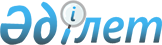 О внесении изменений в постановления Правительства Республики Казахстан от 2 декабря 2008 года № 1126 "Об утверждении Программы "Нұрлы көш" на 2009 - 2011 годы" и от 8 мая 2009 года № 674 "Об утверждении Правил реализации жилья участникам пилотных проектов Программы "Нұрлы көш"Постановление Правительства Республики Казахстан от 3 декабря 2011 года № 1445

      Правительство Республики Казахстан ПОСТАНОВЛЯЕТ:



      1. Внести в некоторые решения Правительства Республики Казахстан следующие изменения:



      1) в постановлении Правительства Республики Казахстан от 2 декабря 2008 года № 1126 "Об утверждении Программы "Нұрлы көш" на 2009 - 2011 годы" (САПП Республики Казахстан, 2008 г., № 45, ст. 514):



      в Программе "Нұрлы көш" на 2009 - 2011 годы, утвержденной указанным постановлением:



      в разделе 1. "Паспорт программы":



      в строке "Объемы и источники финансирования":



      в абзаце втором:



      цифры "74 378,5" заменить цифрами "67 689,6";



      цифры "16 297,9" заменить цифрами "14 647,9";



      в абзаце шестом:



      цифры "20 269,8" заменить цифрами "20 862,3";



      цифры "7 329,4*" заменить цифрами "5 679,4";



      в разделе 5 "Основные направления и механизм реализации Программы":



      в подразделе 5.3. "Стимулирование расселения участников Программы":



      в подразделе 5.3.3. "Обеспечение жильем":



      в части третьей цифры "4007" заменить цифрами "3269";



      в разделе 6. "Необходимые ресурсы и источники финансирования":



      в части второй:



      в абзаце первом:



      цифры "74 378,5" заменить цифрами "67 689,6";



      цифры "16 297,9" заменить цифрами "14 647,9";



      в абзаце пятом:



      цифры "20 269,8" заменить цифрами "20 862,3";



      цифры "7 329,4*" заменить цифрами "5 679,4";



      в разделе 8. "План мероприятий по реализации Программы "Нұрлы көш" на 2009 - 2011 годы":



      в строке, порядковый номер 15:



      в графе 2 слова ", селе Жанатан Зеленовского района Западно-Казахстанской области" исключить;



      в графе 6, цифры "7 329,4*" заменить цифрами "5 679,4";



      в графе 6, строки порядковый номер 16, цифры "6 866,3" заменить цифрами "5 325,8";



      в графе 6, строки, порядковый номер 17, цифры "1 183,2*" заменить цифрами "2 415,4";



      в строке, порядковый номер 18:



      в графе 2 слова ", селе Жанатан Зеленовского района Западно-Казахстанской области" исключить;



      в графе 6 цифры "4 890,9*" заменить цифрами "6 662,0";



      строку, порядковый номер 19, изложить в следующей редакции:

      "                                                                 ";



      в строке "Всего средств республиканского и местных бюджетов":



      цифры "74 378,5" заменить цифрами "67 689,6"; 



      цифры "16 297,9" заменить цифрами "14 647,9";



      в строке "В том числе": 



      в строке "республиканский бюджет": 



      цифры "20 269,8" заменить цифрами "20 862,3";



      цифры "7 329, 4*" заменить цифрами "5 679, 4";



      2) в постановлении Правительства Республики Казахстан от 8 мая 2009 года № 674 "Об утверждении Правил реализации жилья участникам пилотных проектов Программы "Нұрлы көш" (САПП Республики Казахстан, 2009 г., № 24-25, ст. 213):



      в Правилах реализации жилья участникам пилотных проектов Программы "Нұрлы көш", утвержденных указанным постановлением:



      в пункте 2:



      в подпункте 5) слова ", селе Жанатан Зеленовского района Западно-Казахстанской области" исключить;



      в подпункте 6-2) слова ", селе Жанатан Зеленовского района Западно-Казахстанской области" исключить;



      в абзаце первом пункта 4 слова ", селе Жанатан Зеленовского района Западно-Казахстанской области" исключить;



      в заголовке подраздела "Порядок реализации жилья участникам Программы в селе Красный Яр города Кокшетау, селе Карабулак Акмолинской области, селе Коктау Хромтауского района Актюбинской области, городах Курчатове и Усть-Каменогорске Восточно-Казахстанской области, селе Жанатан Зеленовского района Западно-Казахстанской области, селах Курык и Кендерли Каракиянского района и селе Батыр Мунайлинского района Мангистауской области, селе Байтерек Кызылжарского района Северо-Казахстанской области" раздела 3 "Порядок реализации жилья участникам Программы":



      слова ", селе Жанатан Зеленовского района Западно-Казахстанской области" исключить.



      2. Настоящее постановление вводится в действие со дня подписания и подлежит официальному опубликованию.      Премьер-Министр

      Республики Казахстан                       К. Масимов
					© 2012. РГП на ПХВ «Институт законодательства и правовой информации Республики Казахстан» Министерства юстиции Республики Казахстан
				19.Развитие

тепличного

хозяйства в

микрорайоне

"Асар" города

Шымкента Южно-

Казахстанской

областиИнформация

в МВДаким ЮКО,

СПК

"Оңтүстік"

(по согла-

сованию)Январь

2010-

2012

годы2009 г.

- 850,6

2010 г.

- 850,6

2011 г.

- 779,7В 2009 году -

АО "ФНБ "Самрук

Казына", в

2010-2011 годах -

республиканский

бюджет